Vyfarbi toľko štvorčekov , aké číslo je na autíčku.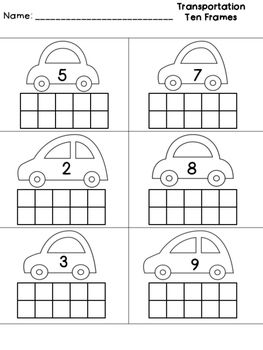 Precvič si písanie čísel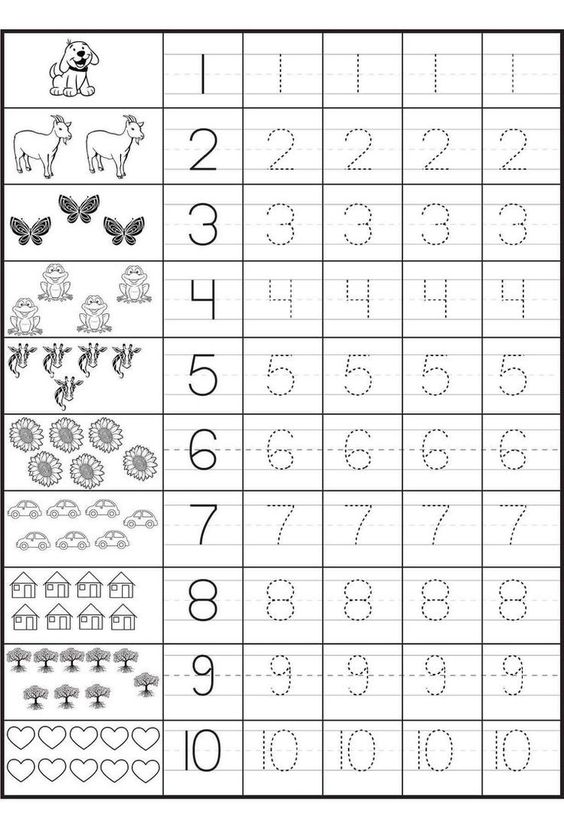 Vystrihni a prilep v správnom poradí.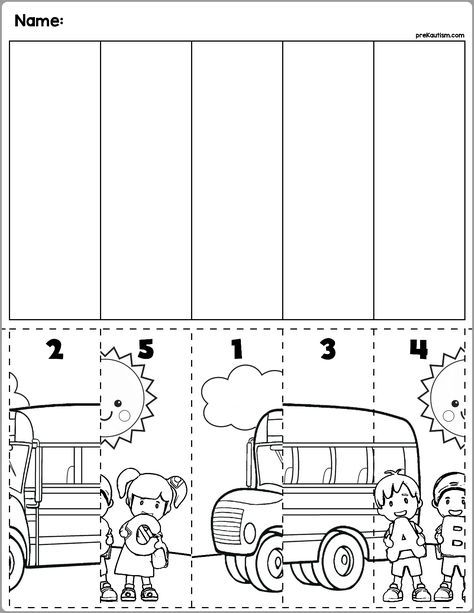 Vystrihni čísla a prilep ich na správne miesto.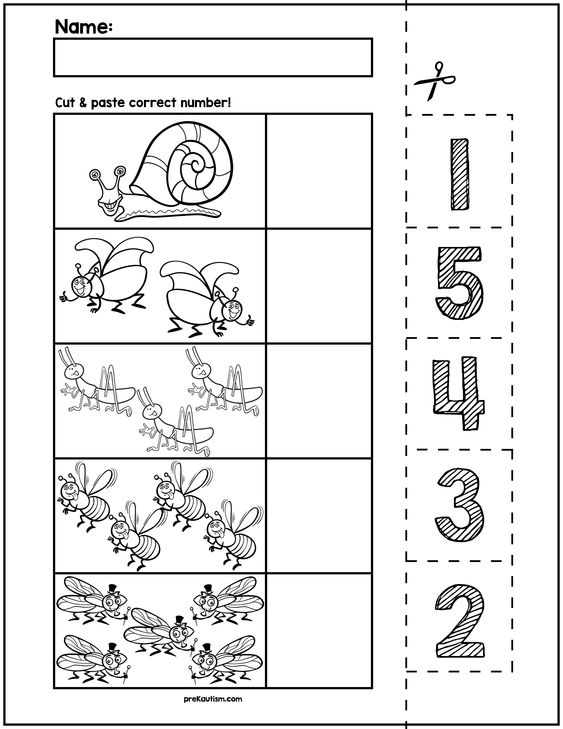 Koľko kvietkov je v rámčeku? Číslo zapíš do okienka.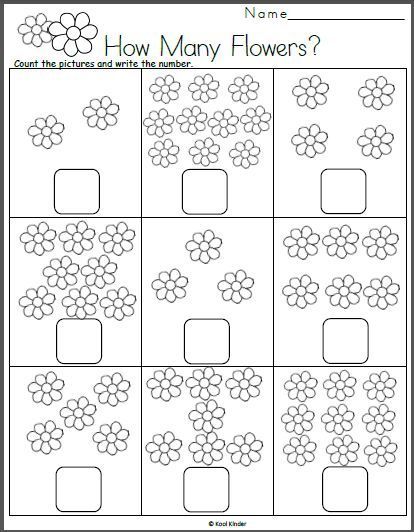 Koľko kvetov je v záhradkách? Číslo zapíš do prázdneho okienka.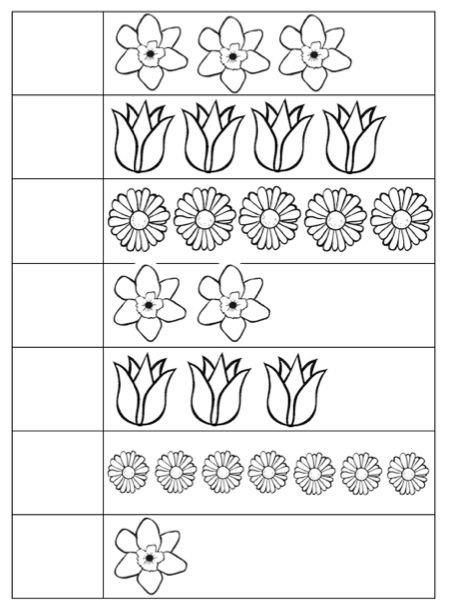 Koľko strán majú geometrické tvary? Správne číslo vyfarbi.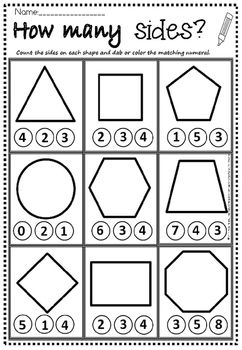 Vyfarbi toľko hviezdičiek v riadku, aké je číslo vpredu.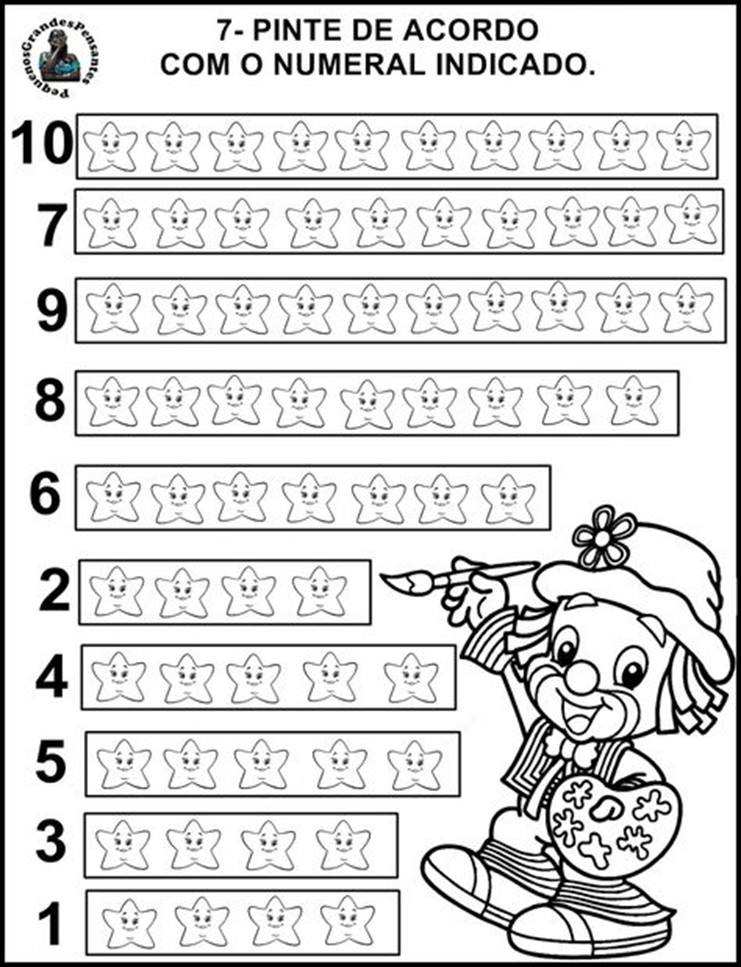 